КОНТРОЛЬНО-СЧЕТНЫЙ ОРГАН МУНИЦИПАЛЬНОГО ОБРАЗОВАНИЯ«КАРАКУЛИНСКИЙ РАЙОН»ЗАКЛЮЧЕНИЕпо результатам внешней проверки годовой бюджетной отчетности Администрации муниципального образования «Каракулинский район» за 2018 год.с.Каракулино                                                                                                                               15.03.2019 года         В соответствии с планом работы Контрольно-счетного органа муниципального образования «Каракулинскаий район» на 2019 год, на основании Положения о Контрольно-счетном органе муниципального образования «Каракулинский район» (далее Контрольно-счетный орган), Председателем Контрольно-счетного органа проведена внешняя проверка годового отчета об исполнении бюджета Администрации муниципального образования «Каракулинский район» за 2018 год.     Объекты проверки: Администрация муниципального образования «Каракулинский район» (далее-Администрация).    Проверка начата 12.03.2019 года, окончена 15.03.2019 года.    Юридический адрес и место нахождения: 427920, Удмуртская Республика, с.Каракулино, ул.Каманина,10.    Начальником отдела по бухгалтерскому учету и отчетности – главным бухгалтером Администрации является Беркутов А.А., назначенный на должность распоряжением Главы муниципального образования «Каракулинский район» от 11.08.2011 №71-к.    Администрация муниципального образования «Каракулинский район» в своей деятельности руководствуется Уставом, принятым решением Каракулинского районного Совета депутатов от 31.05.2005 №25/9-05, зарегистрированным постановлением Государственного Совета Удмуртской Республики от 21.06.2005 №528-III (далее Устав). Согласно Уставу Администрация выполняет функции и полномочия учредителя бюджетных и автономных учреждений Каракулинского района.     Согласно решению Совета депутатов муниципального образования «Каракулинский район» «О бюджете муниципального образования «Каракулинский район» на 2018 год и на плановый период 2019 и 2020 годов» от 07.12.2017 № 12/7-17 (далее Решение о бюджете МО), Администрация является главным распорядителем бюджетных средств (далее ГРБС) и администратором доходов по неналоговым доходам и безвозмездным поступлениям.   Анализ нормативных документов по исполнению бюджета показал, что в муниципальном образовании «Каракулинский район» приняты следующие  нормативные акты по исполнению бюджета и доведены до главных администраторов доходов бюджета и главных распорядителей  бюджетных средств, в т.ч. Администрации: - Порядок осуществления бюджетных полномочий главных администраторов доходов бюджета муниципального образования «Каракулинский район» являющихся органами местного самоуправления муниципального образования «Каракулинский район» и (или) находящимся в их ведении бюджетными учреждениями, утвержденный постановлением Администрации муниципального образования «Каракулинский район» от 31.12.2009 № 1044; - постановление Администрации муниципального образования «Каракулинский район» от 23.01.2018 №38 «О мерах по исполнению решения Совета депутатов муниципального образования «Каракулинский район» от 07.12.2017 №12/7-17 «О бюджете муниципального образования «Каракулинский район» на 2018 год и на плановый период 2019 и 2020 годов» - порядок завершения операций по исполнению бюджета муниципального образования «Каракулинский район» в текущем финансовом году», утвержденный приказом Управления финансов Администрации муниципального образования «Каракулинский район» от 19.12.2017 № 18;- приказ Управления финансов Администрации муниципального образования «Каракулинский район» от 28 декабря 2018 года №19 «О составе форм и сроках представления годовой бюджетной отчетности главными распорядителями средств бюджета МО «Каракулинский район», сводной бухгалтерской отчетности муниципальными бюджетными учреждениями МО «Каракулинский район» за 2018 год».    В 2018 году бухгалтерский учет в Администрации осуществлялся в соответствии с Федеральным законом № 402-ФЗ от 06.12.2011 «О бухгалтерском учете», приказом Минфина РФ от 01.12.2010  N 157н "Об утверждении Единого плана счетов бухгалтерского учета для органов государственной власти (государственных органов), органов местного самоуправления, органов управления государственными внебюджетными фондами, государственных академий наук, государственных (муниципальных) учреждений и Инструкции по его применению", приказом Минфина РФ от 06.12.2010 N 162н "Об утверждении Плана счетов бюджетного учета и Инструкции по его применению".    Исполнение бюджетной сметы осуществлялось с применением бюджетной классификации РФ в порядке, установленном приказом Минфина РФ от 21.12.2012 № 171н.    Порядок формирования отчетности для ГРБС предусмотрен Инструкцией о порядке составления и представления годовой, квартальной и месячной отчетности об исполнении бюджетов бюджетной системы Российской Федерации, утвержденной приказом Минфина РФ от 28.12.2010 № 191н  (далее – Инструкция № 191н), для бюджетных и автономных учреждений - Инструкцией о порядке составления, представления годовой, квартальной бухгалтерской отчетности государственных (муниципальных) бюджетных и автономных учреждений, утвержденной приказом Минфина РФ от 25.03.2011 № 33н (далее Инструкция № 33н). Состав и содержание форм годовой бюджетной отчетности      Администрацией составлена и представлена в Управление финансов бюджетная отчетность за 2018 год по формам согласно Инструкции 191н как получатель бюджетных средств и главный администратор доходов бюджета, в составе: - Баланс главного распорядителя, распорядителя, получателя бюджетных средств, главного администратора, администратора источников финансирования дефицита бюджета, главного администратора, администратора доходов бюджета (ф.0503130)  (далее – Баланс);- Справка по заключению счетов бюджетного учета отчетного финансового года (ф. 0503110) (далее – Справка по заключению счетов);-  Отчет о финансовых результатах деятельности (ф.0503121);-  Отчет о движении денежных средств (ф.0503123);-  Справка по консолидируемым расчетам (ф. 0503125);- Отчет об исполнении бюджета главного распорядителя, распорядителя, получателя бюджетных средств, главного администратора, администратора источников финансирования дефицита бюджета, главного администратора, администратора доходов бюджета (ф. 0503127)  (далее - Отчет об исполнении бюджета);- Отчет бюджетных обязательствах (ф.0503128);- Пояснительная записка (ф. 0503160) и приложения: Сведения о количестве подведомственных учреждений (ф.0503161), Сведения об изменении бюджетной росписи главного распорядителя бюджетных средств, главного администратора источников финансирования дефицита бюджета (ф. 0503163),  Сведения об исполнении бюджета (ф.0503164), Сведения о движении нефинансовых активов (ф.0503168), Сведения по дебиторской и кредиторской задолженности (ф.0503169), Сведения о финансовых вложениях получателя бюджетных средств, администратора источников финансирования дефицита бюджета (0503171), Сведения об изменении остатков валюты баланса (ф.0503173),  Сведения о принятых и неисполненных обязательствах получателя бюджетных средств (ф.0503175); Сведения об остатках денежных средств на счетах получателя бюджетных средств (ф.0503178).- Дополнительные формы отчетности: Отчет об использовании межбюджетных трансфертов из бюджета Удмуртской Республики муниципальными образованиями (ф.0503324), Отчет об использовании межбюджетных трансфертов из федерального бюджета муниципальными образованиями (ф.0503324).       В составе годовой отчетности представлена сводная бухгалтерская отчетность бюджетных и автономных учреждений, в отношении которых Администрация выполняет функции учредителя по формам отчетности, предусмотренным Инструкцией № 33н: Баланс государственного (муниципального) учреждения (ф.0503730); Справка по заключению учреждением счетов бухгалтерского учета отчетного финансового года (ф.0503710); Отчет о финансовых результатах деятельности учреждения (ф. 0503721); Отчет об исполнении учреждением плана его финансово- хозяйственного деятельности (ф. 0503737); Отчет об обязательствах учреждения (ф.0503738); Пояснительная записка  (ф.0503760) в составе приложений: Сведения о движении нефинансовых активов учреждения (ф. 0503768), Сведения по дебиторской и кредиторской задолженности учреждения (ф.0503769), Сведения об изменении остатков валюты баланса учреждения (ф.0503773), Сведения об остатках денежных средств учреждения (ф.0503779).    Перед составлением годовой бюджетной отчетности на основании распоряжения Главы Администрации от 24.10.2018 №104 в Администрации проведена инвентаризация нефинансовых активов и финансовых обязательств по состоянию на 01 ноября 2018 года. При инвентаризации расхождений фактического наличия имущества и финансовых обязательств с данными бухгалтерского учета не установлено. Анализ основных форм бюджетной отчетности показал:   Баланс (ф. 0503130) на 01.01.2019 сформирован в соответствии с п.п. 12-21 Инструкции № 191н  и  составлен после закрытия счетов бюджетного учета отчетного финансового года, что подтверждено «Справкой по заключению счетов» (ф.0503110).    Баланс исполнения бюджета содержит данные по бюджетной деятельности о нефинансовых и финансовых активах, обязательствах Администрации на первый и последний день отчетного периода по счетам плана счетов бюджетного учета.    Показатели, отраженные в балансе (ф.0503130) на начало 2018 года (вступительный баланс) относительно баланса на конец предыдущего года (заключительный баланс 2017 года) не изменились.    Валюта Баланса на конец 2018 года по бюджетной деятельности составила 987773,2 тыс.рублей, в том числе остатки средств во временном распоряжении – 244,4 тыс. рублей. Валюта Баланса увеличилась по сравнению с началом года на 82293,0 тыс.рублей.      Валюту актива Баланса составили: нефинансовые активы 474983,9 тыс.рублей, финансовые активы 512789,3 тыс.рублей, в том числе средства во временном распоряжении 244,4 тыс.рублей; валюту пассива составили: обязательства 94157,1 тыс.рублей, в том числе средства во временном распоряжении 244,4 тыс.рублей, финансовый результат 893616,1 тыс.рублей.    Стоимость нефинансовых активов за 2018 год уменьшилась на 4862,4 тыс.рублей и составила 474983,9 тыс.рублей. В составе нефинансовых активов учтены:- основные средства с остаточной стоимостью – 6085,8 тыс.рублей, стоимость которых за 2018 год уменьшилась на 500,5 тыс.рублей;- материальные запасы – 1193,7 тыс.рублей, стоимость которых уменьшилась за 2018 год на 497,1 тыс.рублей;- вложения в нефинансовые активы – 4602,8 тыс.рублей, стоимость которых уменьшилась за 2018 год на 1716,4 тыс.рублей;- нефинансовые актив имущества казны с остаточной стоимостью – 463101,6 тыс. рублей.  Стоимость финансовых активов за 2018 год увеличилась на 87155,3 тыс.рублей и составила 512789,3 тыс.рублей:- денежные средства учреждения на лицевых счетах в органе казначейства (средства во временном распоряжении) – 244,4 тыс.рублей;- денежные средства учреждения в кассе учреждения – 23,6 тыс.рублей (маркированные конверты);- финансовые вложения – 425880,7 тыс.рублей, стоимость которых за 2018 год увеличилась на 1411,1 тыс.рублей.     На данном счете отражено участие Администрации во всех муниципальных учреждениях района, в связи с исполнением функций учредителя данных учреждений. Согласно ф.0503171 «Сведения о финансовых вложениях получателя бюджетных средств, администратора источников финансирования дефицита бюджета» финансовые вложения состоят из участия в капитале – 11593,6 тыс.рублей (МУП «Служба заказчика»), участия в муниципальных учреждениях – 414287,1 тыс.рублей, данный показатель идентичен показателям по счетам 0 210 06 000 «Расчеты с учредителем», сформированным на 01.01.2019 в сводном Балансе государственного (муниципального) учреждения (ф. 0503730) бухгалтерской отчетности государственных бюджетных и автономных учреждений, подведомственных главным администраторам средств бюджета;- дебиторская задолженность по доходам - 86161,2 тыс.рублей, из них долгосрочная – 77154,4 тыс. рублей;- дебиторская задолженность по выплатам – 479,4 тыс. рублей, сумма дебиторской задолженности уменьшилась за 2018 год на 239,1 тыс.рублей.     Согласно Пояснительной записке (ф.0503160) на данном расчете отражена дебиторская задолженность образовавшаяся из-за авансовых платежей в: ОАО «Ростелеком» в сумме 1,6 тыс.рублей, ФГУП «Почта России» - 20,7 тыс.рублей, ОАО «ЭнергосбытПлюс» - 13,2 тыс.рублей, ООО «Прайд» - 0,4 тыс.рублей, ООО «Башнефть-Розница» - 3,2 тыс.рублей, КУ УР УКС Правительства – 124,0 тыс.рублей, АУ «Управление гос.экспертизы» - 10,0 тыс. рублей, ЗАО «ВендоСофт» - 1,0 тыс. рублей, ОАО «ИнфоТеКС Интернет Транс» - 9,4 тыс. рублей, налог на имущество – 245,6 тыс. рублей, в фонд социальное страхования – 50,3 тыс. рублей.   Пассив баланса отражает обязательства и финансовый результат исполнения бюджета по состоянию на начало и на конец 2018 года.    Стоимость обязательств за 2018 год увеличилась на 75686,4 тыс.рублей и составила 94157,1 тыс.рублей.     В составе обязательств учтены:- кредиторская задолженность по выплатам в сумме 8201,8 тыс.рублей, которая за 2018 году снизилась на 2429,6 тыс.рублей. Согласно Пояснительной записке (ф.0503160) на данном расчете отражена кредиторская задолженность образовавшаяся по: ПАО «Ростелеком» в сумме 23,4 тыс.рублей, ИП «Сергеев А.В.» - 15,6 тыс. рублей, ООО «Теплосеть Угра» - 127,0 тыс. рублей, ООО «Водоканал» -0,1 тыс. рублей, НУО «Фонд капитального ремонта» - 35,4 тыс. рублей, ООО «Удмуртгазпроект» - 750,7 тыс. рублей, ООО «Сарстройниипроект» - 977,5 тыс. рублей, ОАО «Энергосбыт» по исполнительным листам – 6272,1 тыс. рублей.- расчеты по средствам, полученным во временное распоряжение – 244,4 тыс. рублей;- кредиторская задолженность по доходам – 4582,6 тыс. рублей;- доходы будущих периодов – 78555,0 тыс. рублей;- резервы предстоящих расходов – 2573,2 тыс. рублей.   Финансовый результат на конец 2018 года увеличился на 6606,6 тыс.рублей и составил 893616,1 тыс.рублей.    Справка по заключению счетов (ф.0503110) сформирована Администрацией  как получателем бюджетных средств и главным администратором доходов бюджета,  в которой отражены обороты по счетам бюджетного учета, подлежащим закрытию по завершении отчетного финансового года в установленном порядке.   Значения показателей Справки по заключению счетов (ф.0503110) на 1 января 2019 года соответствует значениям показателей бухгалтерских записей по закрытию года Главной книги за декабрь 2018 года.  Данные Справки по заключению счетов (ф.0503110) соответствуют данным: Отчета об исполнении бюджета (ф. 0503127), в части кассового поступления доходов – 33362,6 тыс.рублей, расходов – 76250,1 тыс.рублей; Отчета о финансовых результатах деятельности (ф. 0503121) в части фактических доходов – 38911,0 тыс.рублей, фактических расходов – 75192,0 тыс.рублей.     В Отчёте о финансовых результатах деятельности (ф.0503121)  представлены данные о финансовых результатах деятельности Администрации при исполнении бюджета за 2018 год в разрезе КОСГУ, отражающие влияние результатов операций с активами на операционный результат.   Сумма начисленных доходов за 2018 год составила 38911,0 тыс.рублей, в том числе безвозмездные поступления от бюджетов других уровней – 25312,2 тыс.рублей, доходы от операций с активами – 15311,6 тыс.рублей со знаком минус, доходы от собственности – 11066,2 тыс.рублей; штрафы, пени, неустойки, возмещение ущерба – 60,8 тыс. рублей, прочие доходы – 17783,5 тыс.рублей.    Сумма фактических расходов составила 75192,0 тыс.рублей: безвозмездные перечисления бюджетам – 65,0 тыс.рублей (0,1%), расходы на оплату труда и начисления по оплате труда – 31160,2 тыс.рублей (41,4%), оплата работ, услуг – 16655,8 тыс.рублей (22,2%), безвозмездные перечисления организациям – 2470,2 тыс.рублей (3,3%;) социальное обеспечение – 4646,5 тыс.рублей (6,2%), расходы по операциям с активами – 7597,1 тыс.рублей (10,1%), прочие расходы – 12597,2 тыс.рублей (16,7%).    Чистый операционный результат равен разности между доходами и расходами и составил  36281,0 тыс.рублей со знаком минус.  Равенство по КОСГУ, отраженным в Справке по заключению счетов (ф.0503110), кодам КОСГУ, отраженным в Отчете о финансовых результатах (ф.0503121) соблюдено.Справка по консолидируемым расчетам (ф.0503125) составлена раздельно по каждому коду счета бюджетного учета, показатели которого подлежат консолидации.    В Справках ф. 0503125 отражены операции по приему-передаче активов (обязательств) между Администрацией и другими получателями средств бюджета муниципального образования «Каракулинский район», а также между получателями бюджетных средств иных бюджетов бюджетной системы Российской Федерации. Кроме того, отражены операции по передаче активов (обязательств) между Администрацией и бюджетными учреждениями.Отчет об исполнении бюджета (ф.0503127) В первом разделе отчета «Доходы бюджета» отражены доходы, закрепленные за Администрацией, как главным администратором доходов бюджета в сумме кассовых поступлений на единый счет бюджета. Согласно Отчету об исполнении бюджета (ф.0503127) за 2018 год план по доходам составил 39549,3 тыс.рублей, поступило доходов в сумме 33362,6 тыс.рублей или 84,4% плана.    В разделе отчета «Расходы бюджета» отражены суммы утвержденных бюджетных назначений, лимитов бюджетных обязательств как получателю бюджетных средств в объеме годовых назначений текущего финансового года, с учетом последующих изменений, данные по кассовым расходам, исполненным через лицевой счет, открытый в Управлении финансов, неисполненные назначения. Согласно Отчету за 2018 год расходы исполнены в сумме 76250,1 тыс.рублей или 90,8% к уточненным бюджетным назначениям. Неисполненные назначения составили 7759,4 тыс.рублей. Отчет о принятых бюджетных обязательствах (ф.0503128)  Отчет составлен Администрацией как получателем бюджетных средств, в отчете отражены данные по графам 4,5 - годовые объемы утвержденных (доведенных) бюджетных ассигнований по расходам бюджета в сумме 84009,5 тыс.рублей, графе 10 - показатели объема исполненных денежных обязательств в сумме 76250,1 тыс.рублей, что соответствует данным  Отчета об исполнении бюджета (ф. 0503127). Данные Пояснительной записки показали:     В Сведениях об исполнении бюджета (ф.0503164) данные соответствуют показателям Отчета об исполнении бюджета (ф.0503127).   Данные Сведений о движении нефинансовых активов (ф.0503168)  соответствует идентичным показателям Баланса (ф.0503130), Отчета о финансовых результатах деятельности (ф.0503121).   В Сведениях по дебиторской и кредиторской задолженности (ф. 0503169) отражены обобщенные данные о состоянии расчетов по дебиторской и кредиторской задолженности в разрезе видов расчетов, остатки дебиторской и кредиторской задолженности идентичны отраженным данным в Балансе (ф.0503130).   Проверкой контрольных соотношений взаимосвязанных показателей между формами отчетности, при сверке показателей с данными главной книги нарушений не установлено.   Выводы:1. Представленная Администрацией годовая бюджетная отчетность за 2018 год, как получателем бюджетных средств, главного администратора доходов бюджета составлена с учетом требований ст.264.1 БК РФ и по формам, предусмотренным Инструкцией № 191н. Отчетность включена Управлением финансов в свод.2. Бюджетная отчетность Администрацией сформирована на основе данных Главной книги и регистров бюджетного учета, установленных законодательством РФ для получателей бюджетных средств. При сверке контрольных соотношений взаимосвязанных показателей между формами бюджетной отчетности расхождений не установлено.3. В целом представленная бюджетная отчетность Администрации за 2018 год, как получателя бюджетных средств, главного администратора доходов бюджета достоверна и позволяет проанализировать финансовое положение и результаты деятельности и подтвердить правильность составления представленных форм. Заключение составлено в 2-х экземплярах:Экз. №1 – для Контрольно-счетного органа муниципального образования «Каракулинский район»экз.№2 – для Администрации Каракулинского района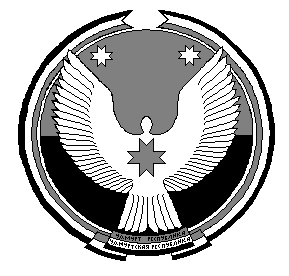 Председатель Контрольно-счетного органамуниципального образования «Каракулинский район»_____________________________Т.Н.КоноваловаГлава муниципального образования «Каракулинский район»        ______________________________С.Н.РусиновНачальник отдела по учету и отчетности Администрации муниципального образования«Каракулинский район»______________________________ А.А.Беркутов